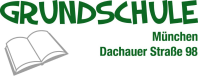 				  						München, 08.09.20201. Elternbrief  -  Schuljahr 2020/21Liebe Eltern,zu Beginn des neuen Schuljahres möchte ich Sie  - auch im Namen des gesamten Lehrerkollegiums - herzlich begrüßen und Ihren Kindern viel Freude und Erfolg in unsererSchule wünschen. Im Folgenden einige wichtige Informationen zum neuen Schuljahr:Veränderungen im neuen SchuljahrWir freuen uns neue Lehrerinnen begrüßen zu dürfen.Frau Eckert, Frau Islinger und Frau Rackl starten mit einer 1. Klasse. Frau Meichner führt die Klasse 2d weiter, weil Frau Dowrtiel wie auch Frau Mecking zurück in ihre Heimat versetzt wurden. Frau Schmitt übernimmt die 4g, da Frau Smolka vor einigen Tagen Mutter geworden ist. Mit Frau Moser haben wir eine neue Lehramtsanwärterin. Frau Hayduk komplettiert unser Team. Der Förderverein der Ganztagesklassen finanziert uns mit Frau Hundrieser einen BUFDI (Bundesfreiwilligendienst). Darüber freuen wir uns sehr, denn sie wird sowohl den Ganztagesklassen wie den Halbtagesklassen unterstützend zur Seite stehen.Wir wünschen allen neuen Kolleginnen einen guten Start, viel Freude mit Schülern und Eltern und ein rasches Eingewöhnen in unsere Schulgemeinschaft.In Coronazeiten gilt eine Mund-Nasen-Bedeckungs-Pflicht für alle Personen auf dem Schulgelände. Im Klassenzimmer kann auf diese verzichtet werden und ein Mindestabstand muss zwischen den Kindern nicht mehr eingehalten werden. Die Pausen im Schulhof finden für die Jahrgangsstufen zeitlich versetzt und in getrennten Bereichen statt. Mit Lernstandsdiagnosen und Brückenangeboten (Differenzierungsstunden) werden
wir das Bestmögliche tun coronabedingte Lernrückstände aufzuholen.            
Wir möchten nachdrücklich darauf hinweisen, dass aus datenschutzrechtlichen Gründen auf dem Schulgelände das Fotografieren von Personen nicht ohne deren Zustimmung gestattet ist.Elternabende finden jeweils um 19.30 Uhr im Klassen-  oder einem anderen Zimmer mit Mund-Nasen-Bedeckung statt.Pro Kind kann nur ein Erziehungsberechtigter teilnehmen.1. und 4. Klassen:			Donnerstag      10.09.2020
2. und 3. Klassen:			Dienstag 	       15.09.2020Im Laufe des Elternabends werden jeweils die neuen Klassenelternsprecher gewählt. Nehmen Sie bitte die Gelegenheit wahr, die Arbeit des Elternbeirats kennen zu lernen und am Schulleben mitzuwirken. Der Elternbeirat wurde für die Dauer von zwei Jahren (2019-2021) gewählt. Sollten Sie Zeit und Lust haben in diesem Jahr im Elternbeirat mitzuarbeiten, wenden Sie sich bitte an die Vorsitzende Frau Jurda. (regine@jurda.com)Schullandheimaufenthalt der 4. Klassen ist für die Woche vom 26. – 30.04.2021 geplant.Sollten Sie Anspruch auf Geld aus dem Bildungs- und Teilhabepaket haben oder sich in einer finanziellen Notlage befinden, melden Sie sich bitte umgehend im Sekretariat und bei Ihrem Jobcenter, damit eine entsprechende Unterstützung für Schulausflüge und auch Schulmaterial beantragt werden kann. SprechstundenSprechstunden der Lehrerinnen werden Ihnen beim Elternabend mitgeteilt und sind im Sekretariat zu erfragen. Bitte nutzen Sie die Sprechstunde zum Informationsaustausch über Ihr Kind und klären Sie gegebenenfalls Fragen oder Probleme so schnell wie möglich mit der Lehrerin oder dem Lehrer.Bitte schauen Sie regelmäßig in den Schulranzen (wenn es sein muss auch heimlich!)  und in das Hausaufgaben-/ Mitteilungsheft Ihres Kindes, da wichtige Mitteilungen darin stehen können. KopiergeldIn den nächsten Tagen sammeln die Lehrkräfte 10 Euro Kopiergeld für das Schuljahr ein.Ferienordnung und unterrichtsfreie Tage für das Schuljahr 2020/21Ich bitte, diese Ferientermine bei Ihren Urlaubsplanungen zu berücksichtigen. Die Schulen dürfen keine Unterrichtsbefreiungen vor oder im Anschluss an die Ferien erteilen.EntschuldigungenIst ein Schüler krankheitsbedingt verhindert am Unterricht teilzunehmen, so ist die Schule unverzüglich vor Unterrichtsbeginn telefonisch unter Angabe des Grundes zu verständigen. Fehlt ein Schüler unentschuldigt, werden die Eltern schnellstmöglich durch die Schule in Kenntnis gesetzt.Telefon: 089 / 121 16 39 11    (Anrufbeantworter)                                    Frühaufsicht und UnterrichtsbeginnWir bieten im Schulhof eine Frühaufsicht ab 7.30 Uhr an. Diese Möglichkeit ist für Schüler gedacht, deren Elten schon frühzeitig berufstätig sind.Ab 7.45 Uhr können die Schüler dann zu ihrer jeweiligen Lehrerin in die Klassenzimmer gehen. Der Unterricht beginnt um 8.00 Uhr. Aus Sicherheitsgründen werden die Schuleingänge zu den Klassenzimmern nach Unterrichtsbeginn geschlossen. Zuspätkommer müssen sich dann im Sekretariat melden.MasernimpfungSeit dem 1.3.2020 müssen alle Schulkinder gegen Masern geimpft sein. Wir sind verpflichtet die Impfpässe zu einzusehen. Bei Nichtimpfung müssen wir das Gesundheitsamt informieren. Die Kontrolle übernehmen die Lehrkräfte der 2. – 4. Klassen.
Bitte geben Sie Ihrem Kind in den nächsten Wochen den Impfpass in die Schule mit. Parken vor dem SchulgeländeAus Sicherheitsgründen (Feuerwehrzufahrt) und um die Kinder beim Betreten und Verlassen des Schulgeländes nicht zu gefährden, bitten wir Sie dringend, Ihr Auto nicht vor dem Tor der Schule bzw. nicht auf dem Lehrerparkplatz zu parken.Änderung von PersonaldatenAdressen- und Telefonänderungen bitte umgehend im Sekretariat bekannt geben. Straßenverkehr und SchulweghelferGeben Sie Ihrem Kind bitte ein gutes Vorbild - besonders im Straßenverkehr -, damit unsere Verkehrserziehung in der Schule unterstützt wird. Auch unsere Schulweghelfer Frau Brunsch (Ecke Dachauer Str./Maßmannstr.) und Herr Krämer (Ecke Dachauer Str./Lothstraße)  unterstützen Ihr Kind beim Überqueren der Straße. Aus Sicherheitsgründen sollen Grundschüler erst nach bestandener Radfahrprüfung mit dem Fahrrad in die Schule kommen. Die Fahrräder müssen an den Fahrradständern im Eingangsbereich und vor dem Klettergerüst abgestellt werden.Roller können an den entsprechenden Rollerständern abgestellt werden. Schlösser zum Ansperren nicht vergessen!SportkleidungIhr Kind benötigt zum Sportunterricht Turnhose, Sporthemd (evtl. Jogginganzug) und 1 Paar feste, richtige Sportschuhe.Zur Verhütung von Unfällen im Sportunterricht ist das Tragen von Schmuckgegenständen (Ringe, Ketten, Ohrringe und Ohrstecker, Uhren) nicht erlaubt. Bitte lassen Sie an „Sporttagen“ den Schmuck zu Hause.HausschuheIm Schulhaus und Klassenzimmer benötigen die Kinder Hausschuhe, die in der Schule bleiben.An unserer Schule wollen wir...... einander respektieren und achten, höflich zueinander sein und auf Ordung achten.Unsere gemeinsam mit Lehrern und Schülern erarbeiteten Regeln für unser Schulleben werden wir auch in diesem Schuljahr weiter verfolgen. Bitte unterstützen Sie unsere Arbeit, indem Sie mit Ihren Kindern über die Notwendigkeit von friedvollem Miteinander, Ordnung, Sauberkeit und Selbstverantwortung sprechen.Die ehrenamtliche Schul - Mediatoren Frau Zwenger-Balink und Herr Pascalino unterstützen unsere Schüler bei Problemen und Konflikten.Unsere Schule arbeitet mit vielen externen Anbietern zusammen, um unseren Schülern ein breit gefächertes zusätzliches Angebot ermöglichen zu können. Kinder der Ganztagesklassen können erst an Angeboten ab 15.30 Uhr teilnehmen!Städt. Sing- und Musikschule – Leitung: Frau Waltraud Rodeck, Hauptgeb.  Zi 10Unterrichtsbeginn für die 2. Kl.:  G 2	Donnerstag, 17.09.2020    12.20 – 13.20 UhrUnterrichtsbeginn für die 1. Kl.:  G 1	Beginn Anfang Oktober    11.20 – 12.20 Uhr  
						Information folgt nochtKinderchöre –  Leitung: Frau Christa Jovanovic  findet zu Coronazeiten nicht statt.Sportförderunterricht - Beginn: Dienstag, 29.09.2020  Leitung: Frau Antje Betz	1.Kl.		Dienstag,	  11.35 – 13.05 Uhr (nicht für die Ganztagesklasse)	3./4. Kl. 	Dienstag,	  15.30 – 17.00 UhrAnmeldezettel werden über die Klassenlehrerin ausgeteilt.LesefüchseEine Vorlesestunde für Erstklässler findet voraussichtlich während Coronazeiten nicht statt.Basketballtraining der München Basket e.V. Der Basketballverein bietet ein Training für 2. und 3. Klassen in der großen Turnhalle an.Dieses findet ab Mittwoch 30.09. 2020 von 15.30 – 17.00 Uhr statt. Anmeldezettel können im Sekretariat geholt werden.Fußballtraining des Bayr. Fußballverbandes Der Fußballverband wird wieder ein Training für Nicht-Vereinsspieler und –spielerinnen der 2. und 3. Klassen anbieten. Dieses findet ab Mittwoch 30.09. 2020 von 15.30 – 17.00 Uhr in der kleinen Turnhalle statt. Anmeldezettel können im Sekretariat geholt werden. Zusätzlicher Englischunterricht auf privater Basis – Spaß mit EnglischAnsprechpartnerin: Frau Edith Bruchhaus, Tel. 92 58 30 03Anmeldezettel werden an interessierte Kinder der 1. und 2. Klassen (außer GT) ausgeteilt! Der Kurs findet nur bei einer ausreichenden Schülerzahl statt.Schule der Phantasie  - Frau Vallribera bietet in diesem Jahr voraussichtlich am Mittwoch und am Donnerstag je einen Kurs von 15.30 – 17.00 Uhr an. Beginn erst nach den Novemberferien. Anmeldezettel erhalten Sie im Sekretariat.Schulbibliothek und Bücherbus der StadtbibliothekenDie Lesefreude der Kinder zu wecken und zu erhalten wird bei uns ganz groß geschrieben. Allen Kindern steht ein reichhaltiges Angebot an spannenden, interessanten und informativen Büchern in unserer Schulbibliothek zur Verfügung, die auch ausgeliehen werden können.Der Bücherbus kommt in Coronazeiten zunächst  leider nicht in die Schule.Online- Leseprogramm www.antolin.deDas Internet-Leseprogramm www.antolin.de, das an unserer Schule seit Jahren eingeführt ist und finanziert wird, motiviert die Kinder zum Lesen. Unterstützen und fördern Sie die Leseaktivität Ihres Kindes, wo immer es möglich ist.Online- Matheprogramm www.zahlenzorro.deMit Spielen und Knobelaufgaben zum Rechnen und Denken. Vom Förderverein finanziert!Für beide Programme gelten dieselben Anmeldenamen. Homepage: http://www.gsdachauer.musin.deAktuelle Informationen und Termine, Projekte und Neuigkeiten können Sie auf unserer Homepage nachlesen. Anregungen für die Hompage nehmen wir gerne entgegen.Wir bedanken uns für Ihre Mithilfe und wünschen Ihnen, allen Kindern und der ganzen Schule ein erfolgreiches, interessantes und schönes Schuljahr!Anke Bichler, Schulleiterin				Kathrin Wiedemann, Stellvertreterin
			und das Kollegium der Grundschule Bitte Anhang abtrennen und der Klassenleitung zukommen lassen.  Benachrichtigung der Eltern im NotfallEs kann vorkommen, dass ein Kind plötzlich in der Schule erkrankt oder sich verletzt. Damit wir Sie in einem solchen Fall möglichst schnell benachrichtigen können, füllen Sie bitte beiliegendes Blatt mit Ihren aktuellen Daten aus.  Kenntnisnahme des Elternbriefes  Einverständniserklärung zur Schulmediation (siehe Rückseite)Benachrichtigung im Notfall_____________________________________________ geb. _____________Kl. ______Name, Vorname des KindesAnschrift: _______________________________________________________________________Erziehungsberechtigte:Vater: ___________________________   Mutter: _______________________________Tel. priv. _________________________  Tel. priv. ______________________________Handy:___________________________  Handy:   ______________________________Tel. dienstl. _______________________  Tel. dienstl. ____________________________Email:  _________________________________________________________________Wenn Sie nicht erreichbar sein sollten, wen soll die Schule dann verständigen?____________________________________________  Tel. _______________________NameMein Kind geht in folgende Mittagsbetreuung/Hort/GanztagHort: ____________________________    MB __________________________________evtl. lebensbedrohliche Allergie: _____________________________________________EmpfangsbestätigungDen 1. Elternbrief vom 08.09.2020 mit Hinweisen und Terminen habe ich erhalten.München, _________________   __________________________________________Unterschrift d. Erziehungsberechtigten        Einverständniserklärung zur MZM SchulmediationDas ehrenamtliche Mediatorenteam der MZM MediationsZentrale München e.V. Frau Zwenger-Balink und Herr Pascalinounterstützt Schüler und Erwachsene unserer Schule im Konfliktfall. Die Lehrkräfte sind gegenüber den Schulmediatoren von ihrer gesetzlichen Verschwiegenheitspflicht entbunden, um Schüler bestmöglich unterstützen zu können.Die Mediatoren sind zur Vertraulichkeit verpflichtet und leisten allen geltenden Datenschutzbestimmungen Folge.Wir empfehlen diesem wertvollen Angebot für Ihre Kinder zuzustimmen.Ich bin einverstanden, dass mein/unser Kind__________________________________________    _________________Name									Klasseeine Mediation und Beratung durch die Schulmediatoren der MZM MediationsZentrale bei Bedarf freiwillig nutzt.München, _________________   __________________________________						Unterschrift eines ErziehungsberechtigtenErster FerientagLetzter FerientagHerbstferienMontag,         02.11.2020Freitag,      06.11.2020Buß- und BettagMittwoch,     18.11.2020Mittwoch,     18.11.2020WeihnachtsferienMittwoch,       23.12.2020Freitag,      08.01.2021FrühjahrsferienMontag,        15.02.2021Freitag,      19.02.2021OsterferienMontag,        29.03.2021Freitag,      09.04.2021Christi HimmelfahrtDonnerstag, 13.05.2021Donnerstag, 13.05.2021PfingstferienMontag,         24.05.2021Freitag,     04.06.2021SommerferienFreitag,          30.07.2021Montag,    13.09.2021